Chez Julie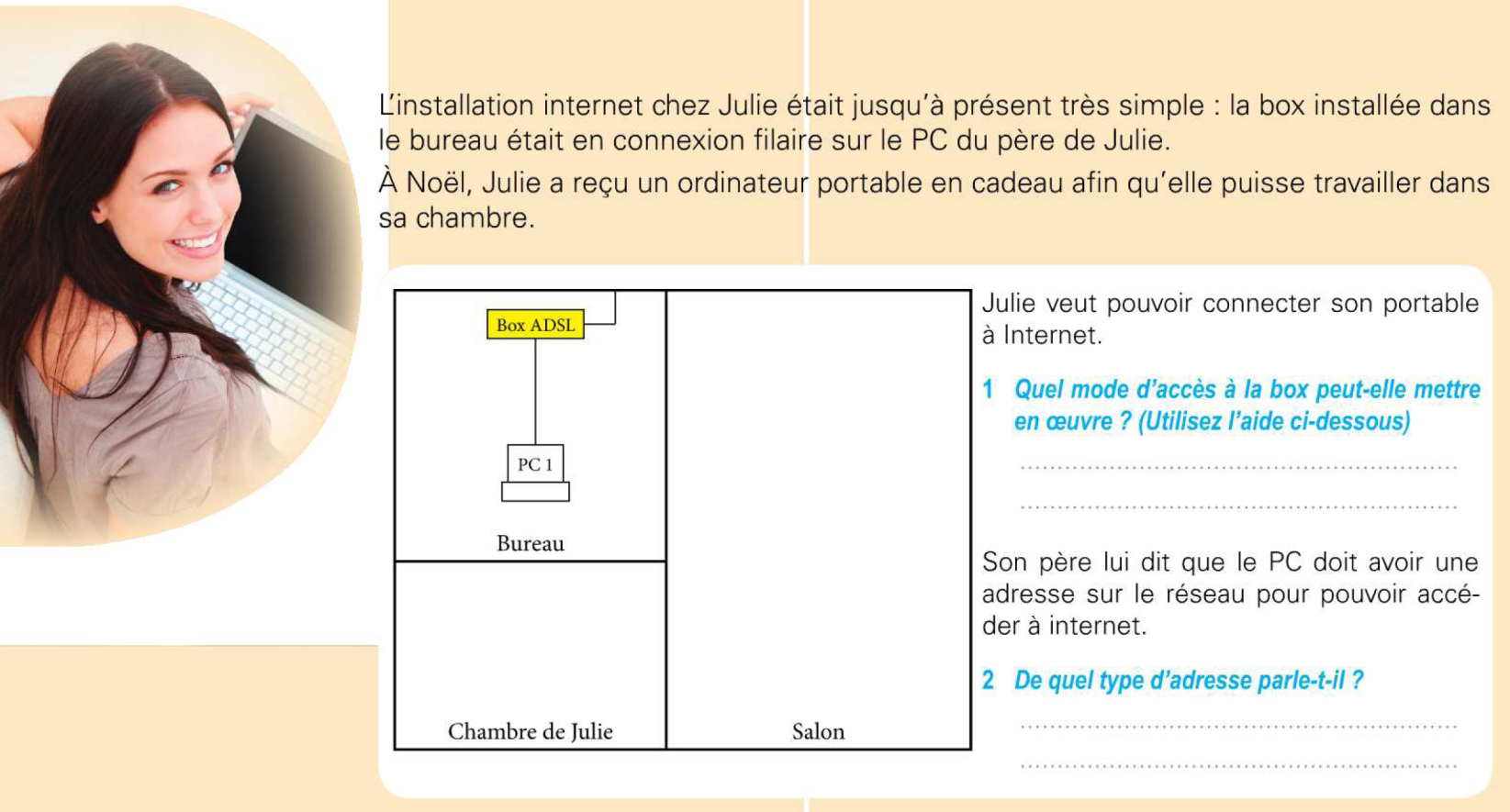 1Pour Julie, ls moyens d’accès à la box sont les suivants :Filiaire (câble ethernet ou RJ45),Wifi,Courant porteur.2Il s’agit d’une adresse IP.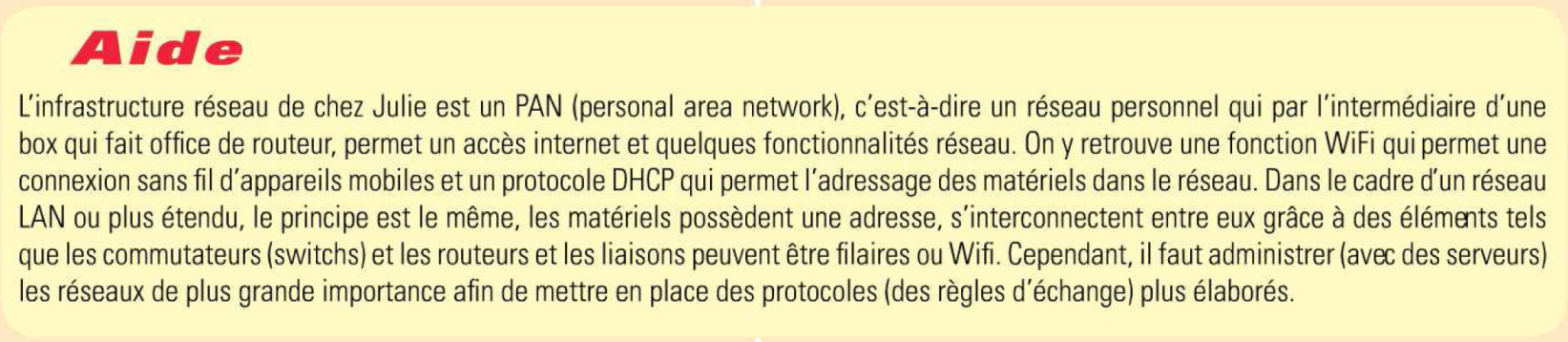 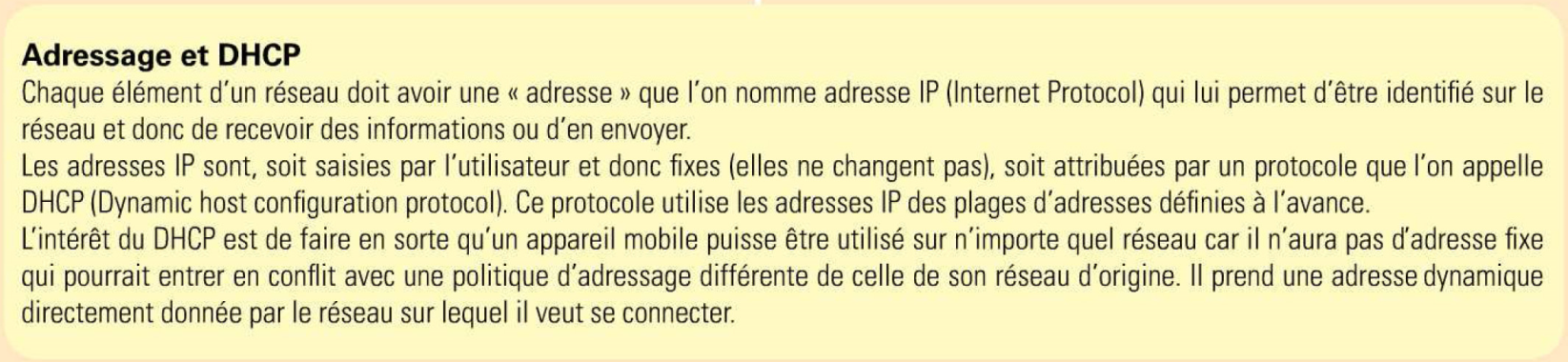 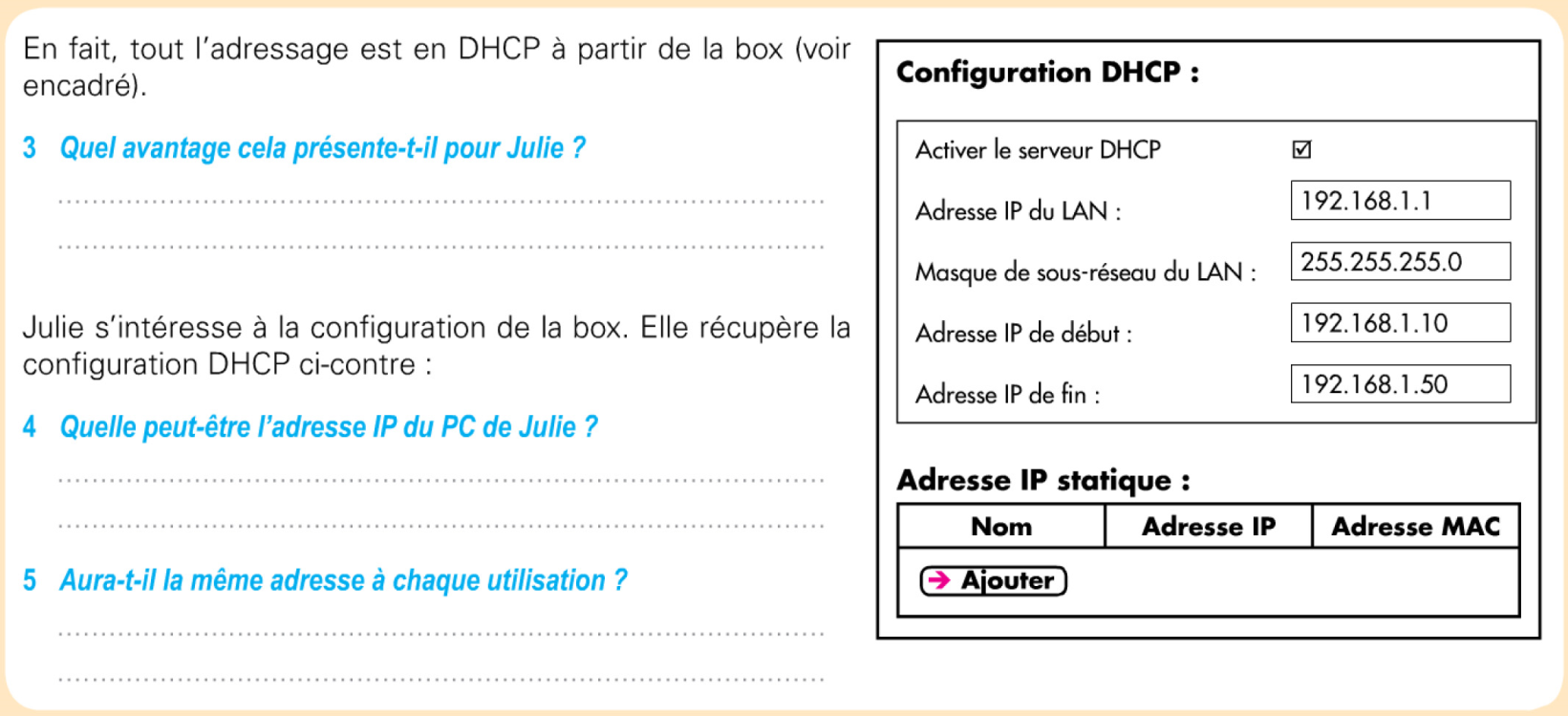 3L’avantage est que Julie n’a pas besoin de configurer sa machine pour se connecter au réseau.Le serveur DHCP va lui attribuer automatiquement :Une adresse IP,Un masque de sous réseau,Une passerelle,Un serveur DNS.45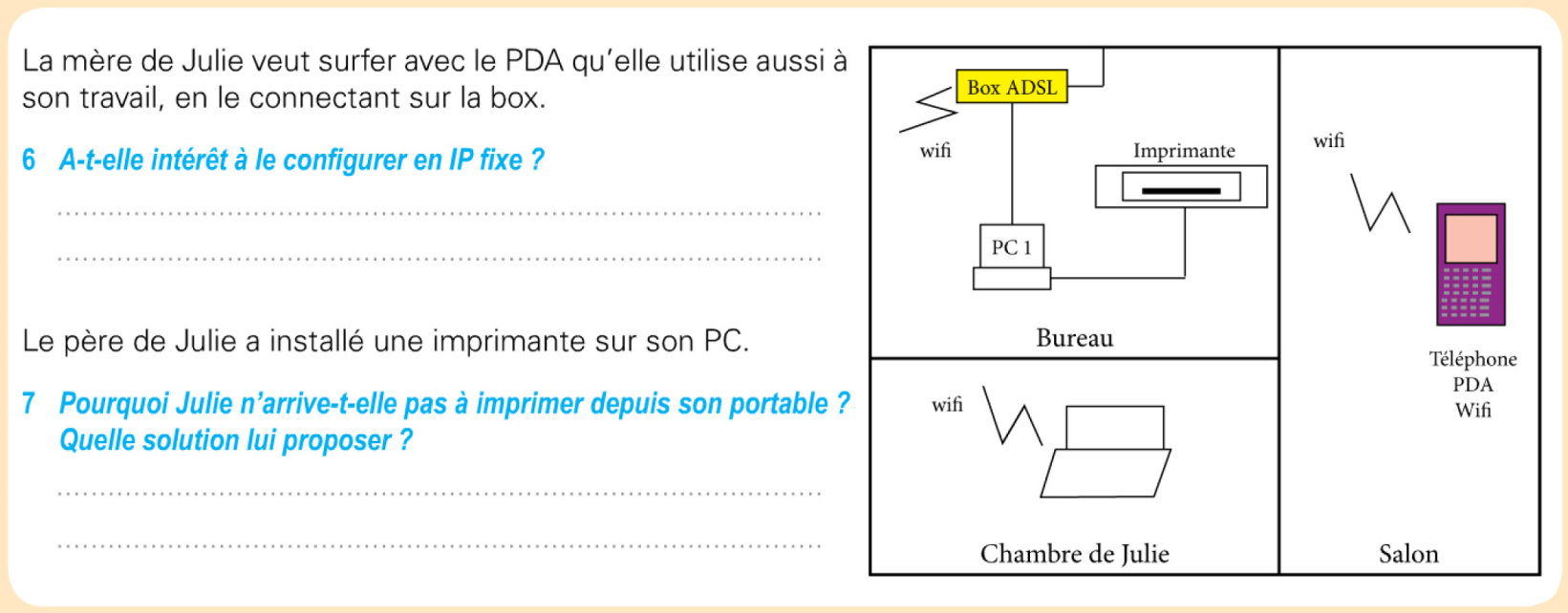 67